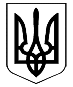 ВЕЛИКОДИМЕРСЬКА СЕЛИЩНА РАДАБРОВАРСЬКОГО РАЙОНУ КИЇВСЬКОЇ ОБЛАСТІР І Ш Е Н Н ЯПро надання дозволу на розроблення технічноїдокументації щодо встановлення (відновлення) меж земельних ділянок в натурі на місцевості земель сільськогосподарського призначенняна території Великодимерської селищної радиКСП «НОВІ ПЕРСПЕКТИВИ»Розглянувши клопотання КСП «НОВІ ПЕРСПЕКТИВИ» щодо надання дозволу на розроблення технічної документації щодо встановлення (відновлення) меж земельних ділянок в натурі на місцевості земель сільськогосподарського призначення (невитребувані та не оформленні земельні частки (паї)), ведення товарного сільськогосподарського виробництва, для подальшої їх передачі в постійне користування КСП «НОВІ ПЕРСПЕКТИВИ» на території Великодимерської селищної ради, керуючись ст. 26, ч. 1 ст. 59  Закону України «Про місцеве самоврядування в Україні», ст. 19, 25, 35, 57 Закону України «Про землеустрій», враховуючи позитивні висновки та рекомендації постійної комісії з питань земельних відносин та охорони навколишнього природного середовища, Великодимерська селищна радаВ И Р І Ш И Л А:Надати дозвіл КСП «НОВІ ПЕРСПЕКТИВИ» на розроблення технічної документації щодо встановлення (відновлення) меж земельних ділянок в натурі на місцевості земель сільськогосподарського призначення (невитребувані та не оформленні земельні частки (паї)), для ведення товарного сільськогосподарського виробництва, для подальшої їх передачі в постійне користування КСП «НОВІ ПЕРСПЕКТИВИ» які розташовані на території Великодимерської селищної ради.Роботи щодо розробки технічної документації із землеустрою розпочати з укладання договору із землевпорядною організацією, яка має відповідний дозвіл (ліцензію) на їх виконання.Технічну документацію щодо встановлення (відновлення) меж земельної ділянки в натурі на місцевості розробити та погодити згідно норм чинного законодавства України.Контроль за виконанням даного рішення покласти на постійну депутатську комісію з питань земельних відносин та охорони навколишнього природного середовища.Селищний голова                                               Анатолій БОЧКАРЬОВ смт Велика Димерка04 березня 2021 року